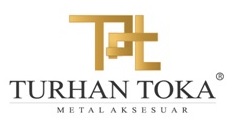 Bayi Başvurusu Yapmak İçin, Lütfen Aşağıdaki Formu Eksiksiz Doldurunuz.*Firma Adı/Ticari Unvanı		:	*İsim ve Soyisim			:*Unvan veya Çalıştığı Bölüm		:*Adres					:*Posta Kodu				:*Şehir					:*Ülke					:*İş Telefonu				:Cep Telefonu				:Faks					:*E-mail Adresi			:Web Adresi				:*Vergi Dairesi	ve Numarası		:Ticaret Odası ve Esnaf Sicil No	:Çalışılan Bankalar			:* Yıldız ile İşaretli Olan Alanlar Zorunlu Alanlardır.İşletme TarihçesiŞirketinizin Kuruluş Tarihi		:Şirketinizin Faaliyet Alanı		:Metal Aksesuar Şirketinizin Ana Faaliyet Alanı Mıdır?	:Hizmet Verdiğiniz Sektörler		:Ürün Gamı5.	Çalıştığınız Metal Aksesuar Markaları Var Mıdır? Varsa Hangi Markalardır?	:6.	Dağıtımını Yaptığınız Diğer Ürünler Nelerdir?	:Faaliyet Bölgeleri7.	Metal Aksesuar Sektöründe Hangi Bölgede Faaliyet Gösteriyorsunuz?	:8.	Diğer Ürünleriniz İçin Hangi Bölgelerde Faaliyet Gösteriyorsunuz?	:Satış Ekibi9.	Hangi Bölgelerde ve Hangi Vasıflarda Kaç Çalışanınız Bulunmaktadır?	:10.	Satış Sisteminiz Ne şekildedir? (Örn; Satış elemanınız şirket bünyesinde mi yoksa bağımsız olarak mı çalışır?)	:Tesisler11.	Ne Gibi Ofis/Depolama/Dağıtım/Üretim Tesislerine Sahipsiniz? Bu Tesisler Size Mi Ait?	:Başvuru Yapılan Bayinin;Adresi					:Mağaza Kullanım Alanı		: 	.....m2Konumu				:	.....Cadde Üzeri	.....Sokak Arası						.....Köşe Başı		.....Ticaret MerkeziŞahısa Mı Ait, Kira Mı?		:Mağaza Kira İse Kira Bedeli?	             :Tanıtım12.	İşinizin Tanıtımını Nasıl Yapıyorsunuz? (Lütfen Örnekleri Ekleyiniz?)	:13.	Ne Gibi Halkla İlişkiler Faaliyetleri Yürütmektesiniz? (Lütfen Örnekleri Ekleyiniz?)  :14.	Bölgenizdeki Ürünlerimizin Pazarlanmasında Nasıl Başarılı Olacağınızı Detaylı Açıklayınız :15.	Potansiyel Başarınıza Engel Teşkil Edecek Dış ve İç Etkenler Nelerdir?	:Bayilik Başvuru Formunu, Eksiksiz Dolduğunuz İçin Teşekkür Ederiz.